Методическая неделя.Цель: Мотивация учителей на использование эффективных педагогических технологий.Задачи: Создание банка данных педагогических технологий коллектива;Изучение уровня педагогической компетентности учителей;Поддержка и развитие творческого потенциала учителей;Выявление, изучение, обобщение и распространение педагогического опыта;Повышение квалификации учителей.План мероприятий методической недели:26.02  14 ч. 00 мин. Методический семинар «Программа  развития жизнестойкости у учащихся» Аришина Екатерина Владимировна.27.02  Мастер – классы,  в рамках конкурса «Мой лучший урок» 28.02  День молодого  специалиста05.03 в 14 ч. 00 мин. Подведение итогов.Программа Мастер – класса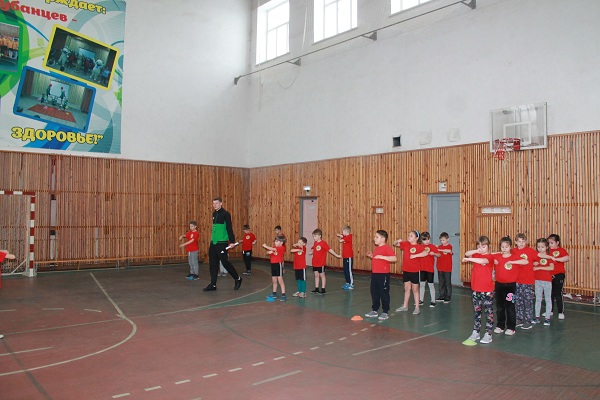 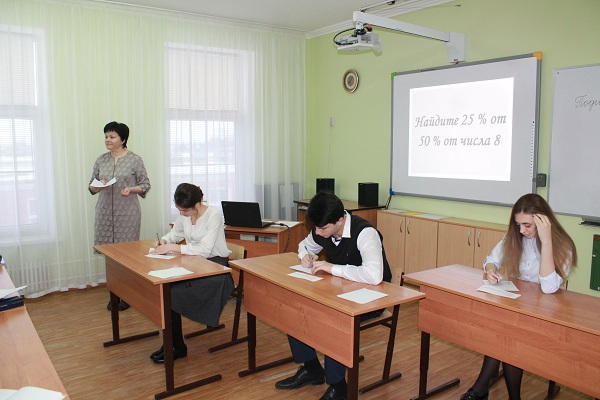 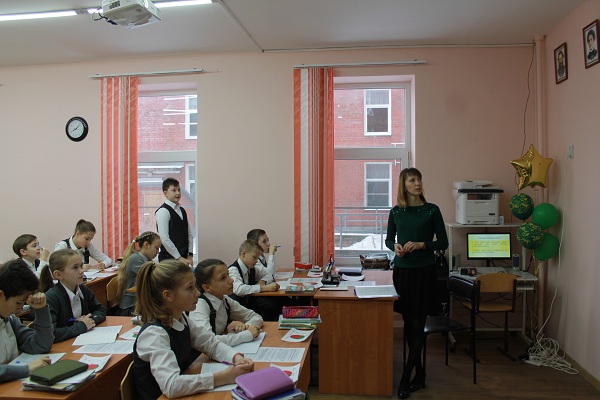 №День неделиФИО учителяклассТема урока127. 02Безрук В.И.6Б«Война в судьбах тимашевцев»227. 02Голобородько  И.Н.11БИгра-скачки по теме «Задачи на пропорции»327. 02Нечаева И.М.6А«Погода»428.02Нечаев Д.В.1Д«Подвижные игры. Эстафеты»528.02Короткая Е.Н.3в«Экологическая безопасность» Окружающий мир728.02Калач У.И.2В«Путешествие в заколдованный лес». Повторение грамматики и лексики.28.02Некрасова М.М.5Б«Предложения с обращением»